la phylogénétiqueVoici une matrice non ordonnée,  réalise d’abord la matrice ordonnée et ensuite trace l’arbre phylogénétique. Indique en vert l’extra-groupe.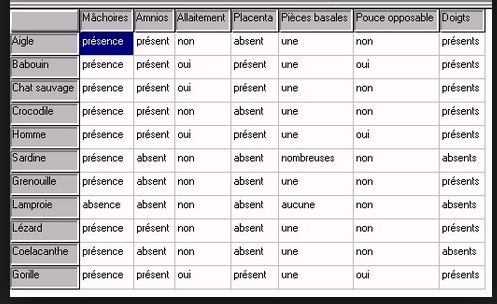 Dessine le cladogramme associé à cette matrice.  Où pourrais-tu ajouter le cheval dans ce cladogramme ?Quels sont les animaux qui ont à la fois une machoire une pièce basale et un amnios ?  Et dans ces derniers lesquels ont des pouces opposables ?Bon travail !la phylogénétiqueEn cherchant sur Internet un arbre phylogénétique, je suis tombée sur cette représentation des liens phylogénétiques entre ces individus.  Retrouve l’extra-groupe de cet ensemble de vivants et indique le en vert.Retrace la matrice ordonnée des caractères.Dessine le cladogramme associé à cet arbre.Tu dois ajouter le chat, où viendrais-tu l’insérer ?Quels animaux ont à la fois un amnios et un placenta ?Dans ces derniers quels animaux ont en plus des ongles ?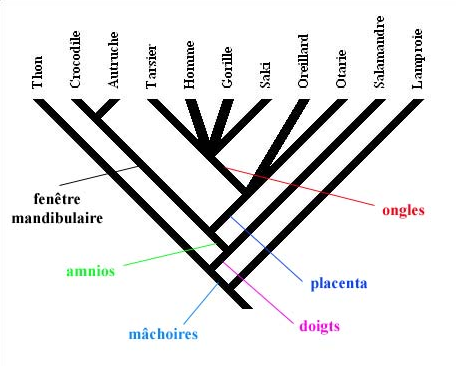 Bon travail